                              Конспект открытого занятия по экологии                                        в подготовительной группе.                                    Тема «Такой знакомый воздух».Цель: продолжать знакомить детей с неживой природой- воздухом; развивать познавательную активность в процессе экспериментирования.Задачи: Образовательные:- способствовать обогащению и закреплению знаний детей о свойствах воздуха;-расширять представления о значимости воздуха в жизни человека, животных, растений;-подвести к пониманию того , что воздух есть вокруг и внутри нас;-дать представление о том, что он занимает место и обладает свойствами (невидим, лёгкий, не имеет запаха, а так же дать представление о том, что ветер- это движение воздуха;-способствовать овладению некоторыми способами обнаружения воздуха;-активизировать и расширять словарный запас.Развивающие:-развивать познавательный интерес в процессе экспериментальной деятельности;-развивать умение делать выводы;Воспитательные:-воспитывать любознательность, взаимопомощь, бережное отношение к окружающей среде;-воспитывать позитивное отношение к окружающему миру, желание исследовать его всеми доступными способами.Предварительная работа: беседы про воздух, свойства воздуха, загадывание загадок про воздух, разгадывание ребусов.Оборудование и материалы: плакат с ребусом «Воздух», пронумерованные именные пакеты с необходимым материалом для опытов, дневники наблюдения за опытами, фломастеры, альбомные листы, кисточки, гуашь коричневого и розового цветов, коктейльные палочки.Ход занятия:В-ль: Ребята , сегодня я предлагаю вам побывать  в научно-исследовательском центре, который занимается изучением неживой природы. Даже не просто побывать, а стать его сотрудниками. Вы согласны?Д: Да.В-ль: А что можно отнести к неживой природе?Д: К неживой природе относятся воздух, вода, солнце, камни, звезды, облака, почва, осадки.В-ль: Да, это всё неживая природа. Конечно, за один день мы не сможем всё изучить. А что мы будем именно сегодня исследовать, вы сами сейчас мне скажете, разгадав ребус. 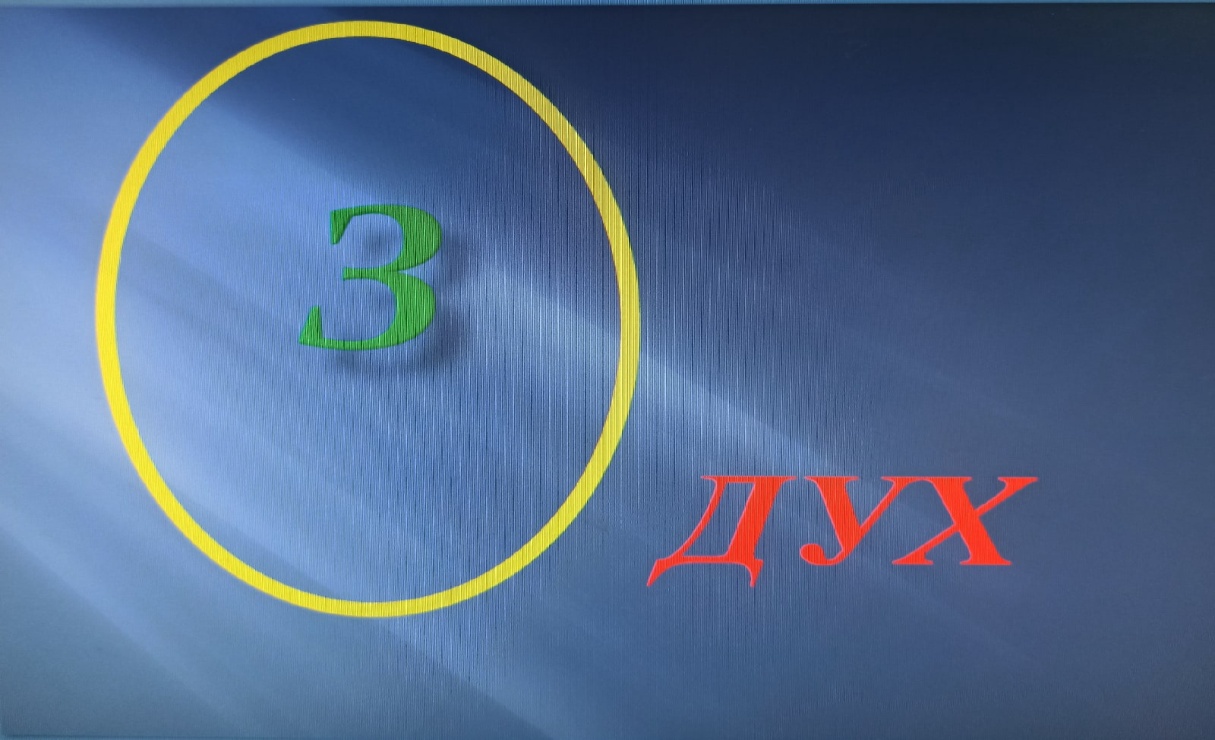 Д: Здесь зашифровано слово ВОЗДУХ.В-ль: Да, мы займёмся изучением воздуха. А для чего он нам нужен?Д: воздух нужен, чтобы дышать. В-ль: А где есть воздух? Д: Воздух находится везде. В-ль: Кто дышит воздухом? Д: Дышат люди, птицы, звери, рыбы, насекомые, растения. В-ль: А можно жить без воздуха? Почему? Д: Без воздуха мы задохнёмся, погибнем. В-ль: Итак, мы знаем с вами, что воздух есть везде, и мы им дышим. Человек и все живые существа дышат всю жизнь, воздух необходим каждую секунду. А какой воздух лучше всего подойдёт для дыхания?Д: Воздух подойдёт чистый, свежий.В-ль: Как вы думаете, где же находится этот чистый свежий воздух? Д:Такой воздух находится парках, в лесах, садах , так как там много растений и деревьев. В-ль: А в городах, что загрязняет воздух? Д:Транспорт, фабрики и заводы. В-ль: Ребята, а когда мы в помещении находимся, мы дышим свежим воздухом? Д: Не всегда. В-ль: Что надо делать, чтобы воздух был свежим? Д: Надо проветривать помещение. В-ль: Верно! Только проветривать помещение следует тогда, когда в нем нет людей. Как вы думаете почему? Д: Может продуть и человек может заболеть.  В-ль: Все верно, ребята! Мы дышим воздухом, поэтому надо чаще гулять на улице, проветривать помещение и стараться чаще бывать в лесу, парках и садах, где много растений. И подальше находиться от дорог, где много транспорта. В-ль: А теперь давайте подготовимся к работе в исследовательском центре. (Дети надевают халаты ).В-ль: Главный научный сотрудник, к сожалению, не может к нам приехать, т.к. сидит дома из-за пандемии коронавируса и работает удалённо. Он назначает меня старшим  сотрудником, а вас, соответственно, младшими. Он попросил меня раздать вам пакеты со всем необходимым для экспериментов, а также фломастеры и  дневники наблюдения, для фиксирования полученных результатов опытов.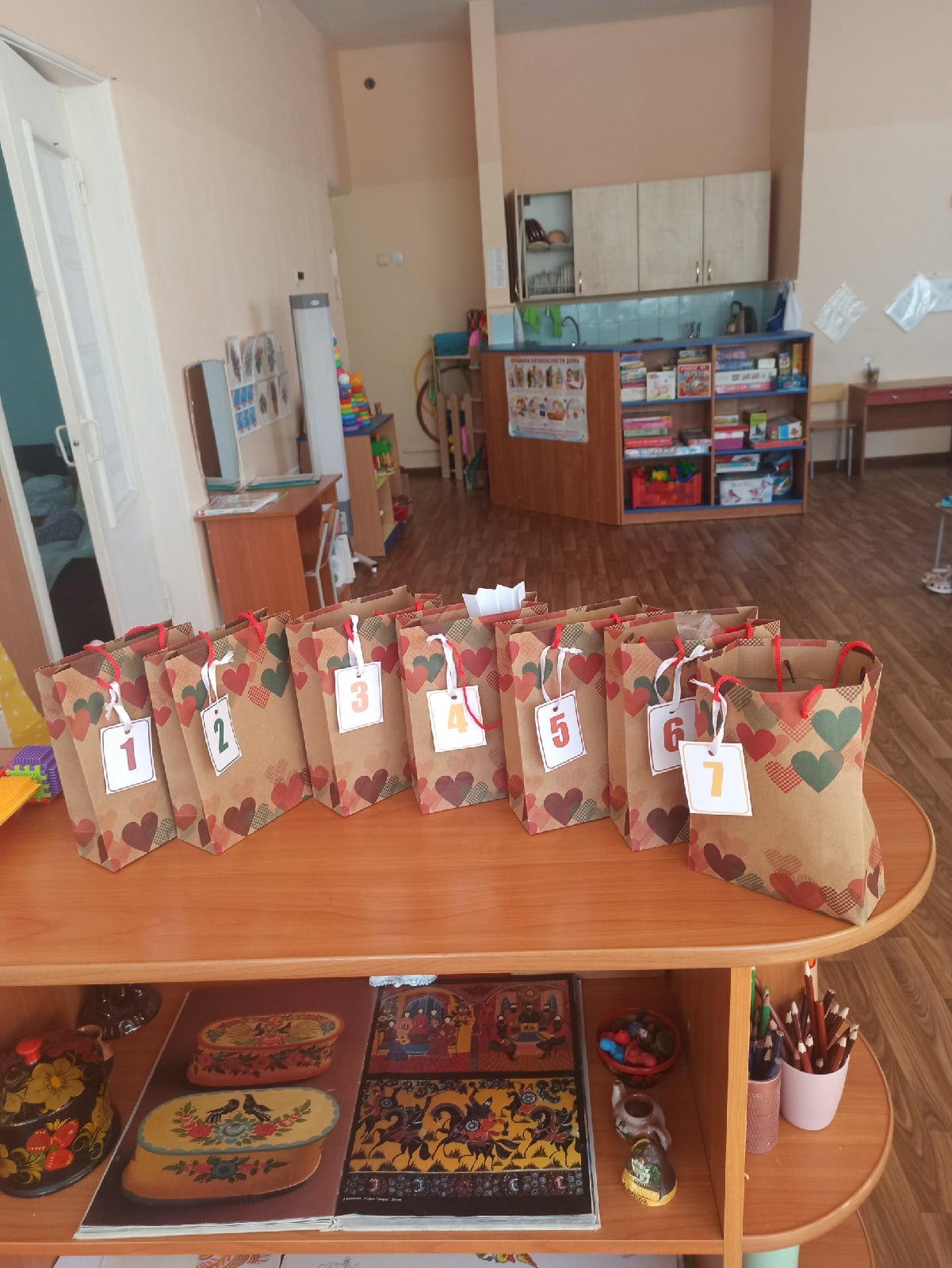 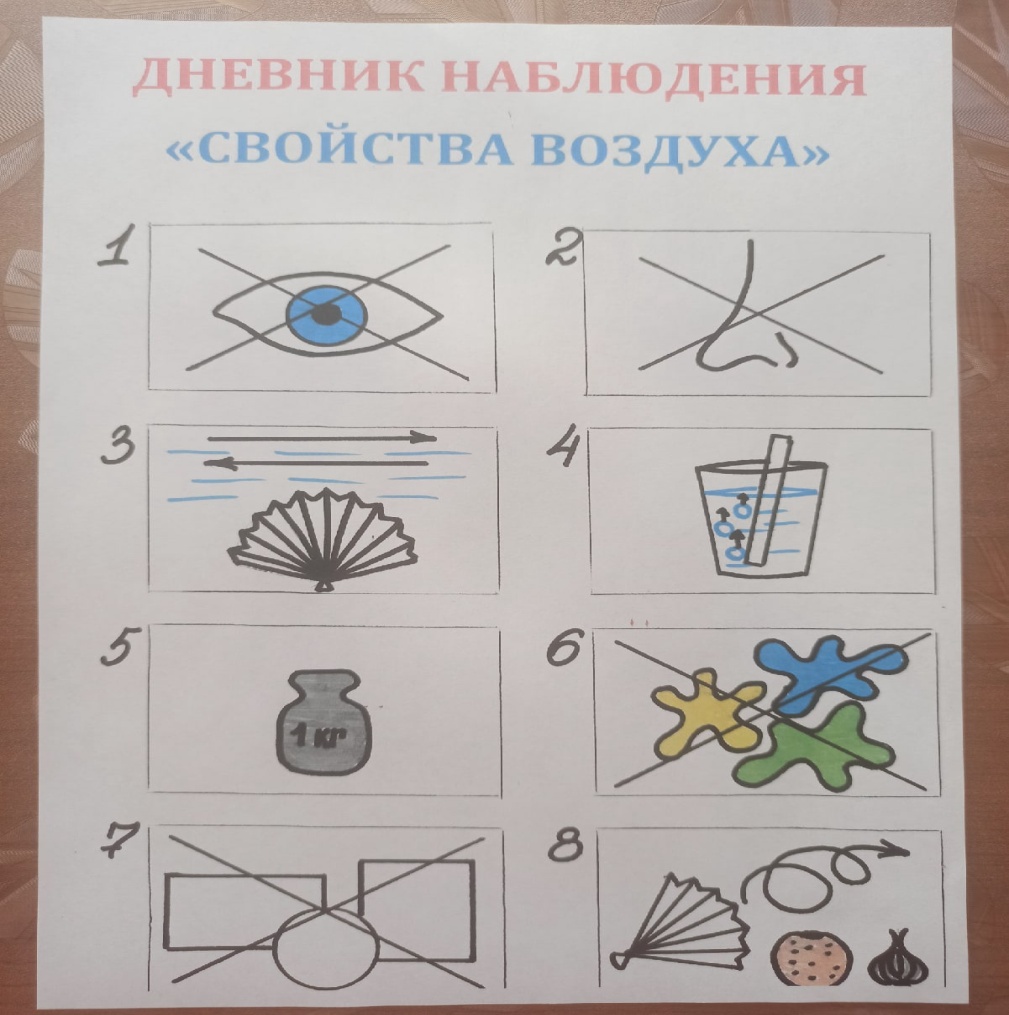                                              . Дети получают фломастеры, листы со схематическим изображением выводов по опытам и пронумерованные  пакеты со всем необходимым для определённого опыта ( количество материала и инструментов в каждом пакете соответствует количеству детей). Такой же набор с пакетом №1 берёт себе воспитатель.В-ль:  Итак, мои младшие научные сотрудники, вы готовы приступить к исследованиям? Д: Да, готовы. В-ль: Как вам кажется, с какого пакета мы начнем? Д: Мы возьмём пакет №1ОПЫТ №1:Воспитатель показывает свой пакет, он оказывается пустым.В-ль: Так, ребята, раз в пакете ничего нет, значит никаких приборов для опыта нам не надо, а только сам воздух. Где нам его взять?Д: Он вокруг нас.В-ль: Верно. Посмотрите на все предметы вокруг нас. Вы их видите? Хорошо? Д: Да. В-ль: А что находится между нами и предметами? Д: Между нами и предметами находится воздух. В-ль: Да, верно. И мы все хорошо видим через него. Значит он какой? Д: Прозрачный, невидимый. В-ль: А что мы можем сказать о запахе воздуха? Д: Воздух не имеет запаха.В-ль: Молодцы. Давайте обведём значки, которые соответствуют нашим выводам.  Дети в своих дневниках обводят два значка, обозначающих, что воздух прозрачный и без запаха.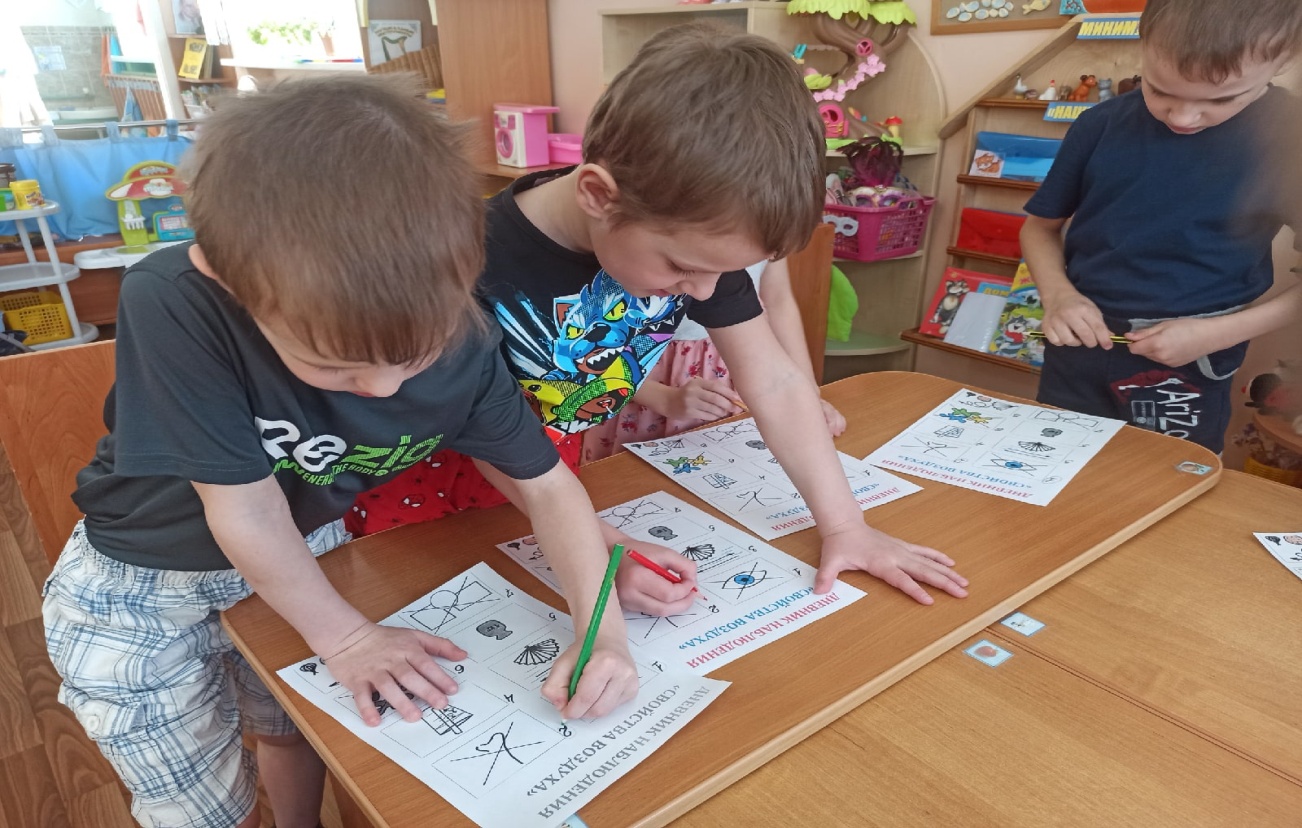 Далее, согласно нумерации на пакетах, каждый ребенок достаёт «оборудование», и дети вместе с воспитателем проводят опыты, делают выводы и обводят соответствующий значок в дневнике.ОПЫТ №2:Ребёнок, которому достался пакет №2 достаёт из него лупы с разноцветными пленками.В-ль: Возьмите каждый по лупе и посмотрите  через него. Что видите?Д: Всё окрасилось в цвет плёнки.В-ль: А теперь посмотрите вокруг без лупы. Предметы имеют свой обычный цвет? Воздух, через который мы смотрим на предметы изменяет цвет?Д: Нет.В-ль: Воздух имеет цвет? Воздух какой?Дети делают вывод: Воздух бесцветный.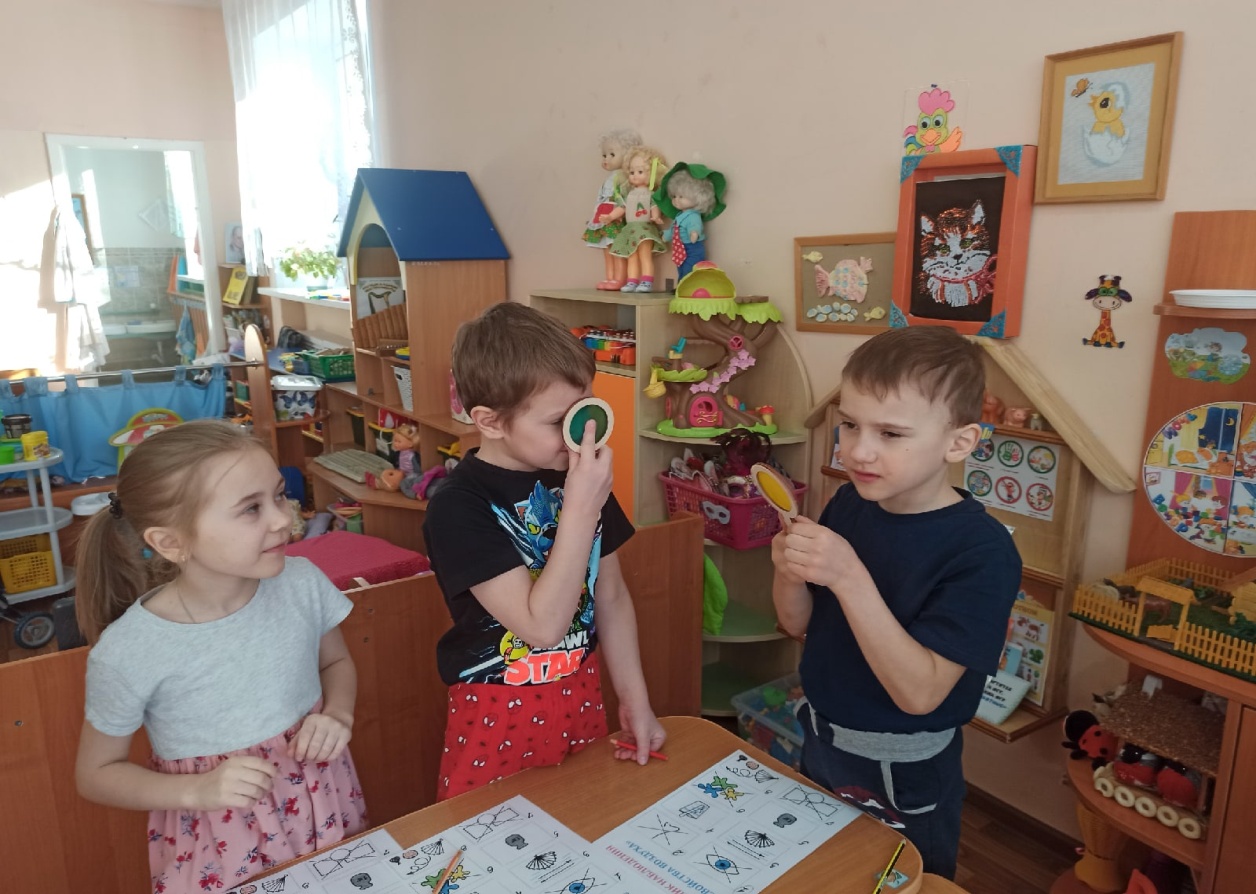 ОПЫТ №3:Для опыта нужны полиэтиленовые пакеты, кубик, шар, цилиндр.Воспитатель берёт кубик, шар, цилиндр.В-ль: Ребята, что это? Д: Это кубик, шар, цилиндр.В-ль: Как вы думаете, можно у них изменить форму? ( в-ль даёт детям фигуры и они пробуют) Д: Нет, форму у них изменить нельзя: кубик остаётся кубиком, шар- шаром, цилиндр- цилиндром.В-ль: Возьмём теперь пакетик. Что в нём? Д: В нём ничего нет. В-ль: Его можно сложить в несколько раз. Смотрите, какой он тоненький. Теперь мы набираем в пакет воздух и закрываем его. Пакет полон воздуха и похож… на подушку. А теперь нажмите немного на верхнюю сторону пакета. На что он стал похож? ( ответы детей) Воспитатель несколько раз меняет форму пакета.В-ль: Так какую форму имеет воздух?Дети делают следующий вывод: Воздух не имеет форму, он бесформенный.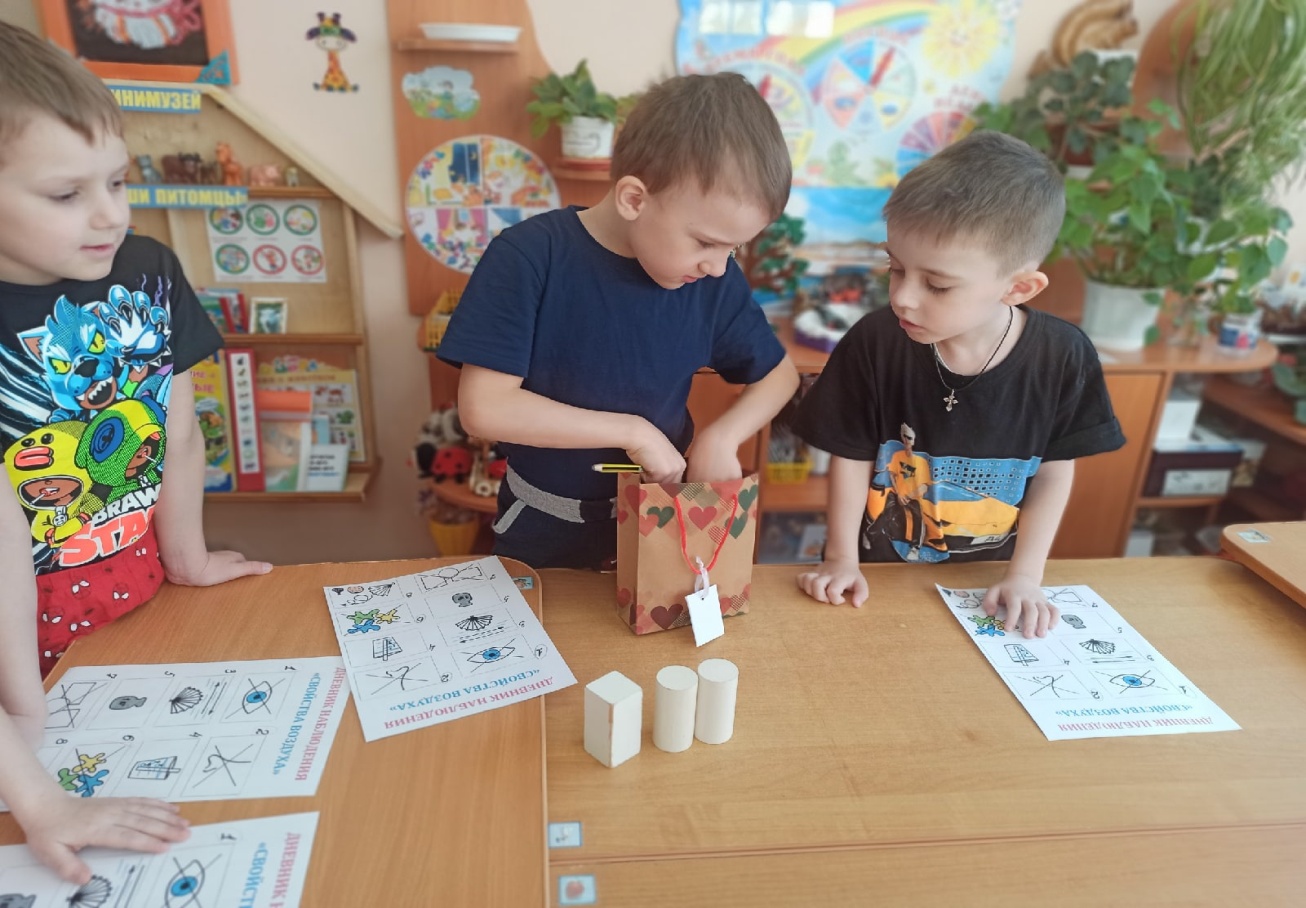 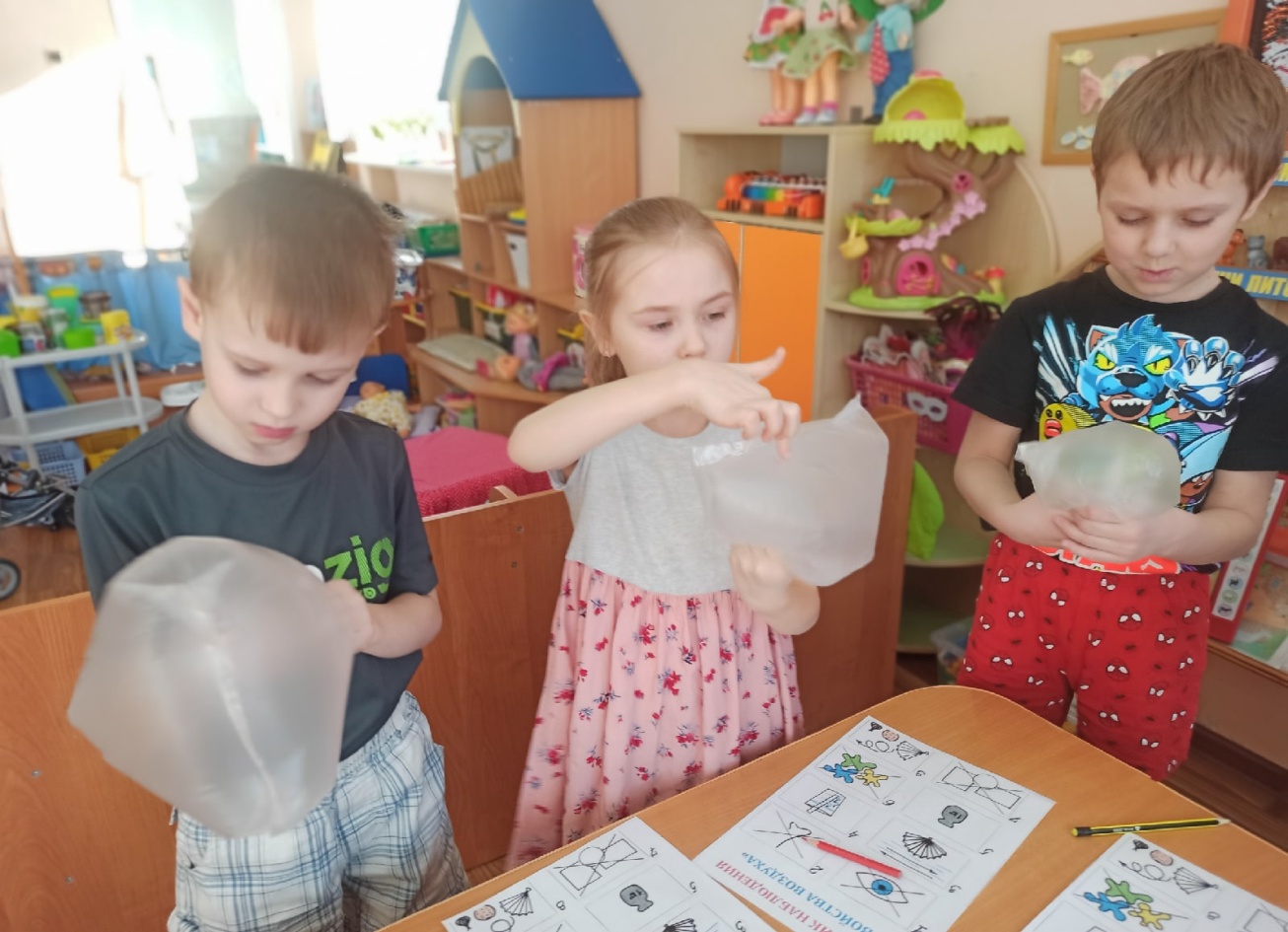 ОПЫТ №4:Потребуется журнал, салфетка, веера из бумаги.В-ль: Смотрите, я кладу лёгкую салфетку на край стола и взмахом журнала привожу салфетку в движение, салфетка падает со стола.Почему салфетка слетела со стола? Я до неё не дотронулась.Д: Салфетку ветер сдул.В-ль: Хотите почувствовать как движется воздух? Возьмите веера из бумаги, давайте ими помашем. Сделайте маленький ветерок, а теперь сильный. Какой вывод можно сделать?Дети делают вывод: Ветер- это воздух, который движется.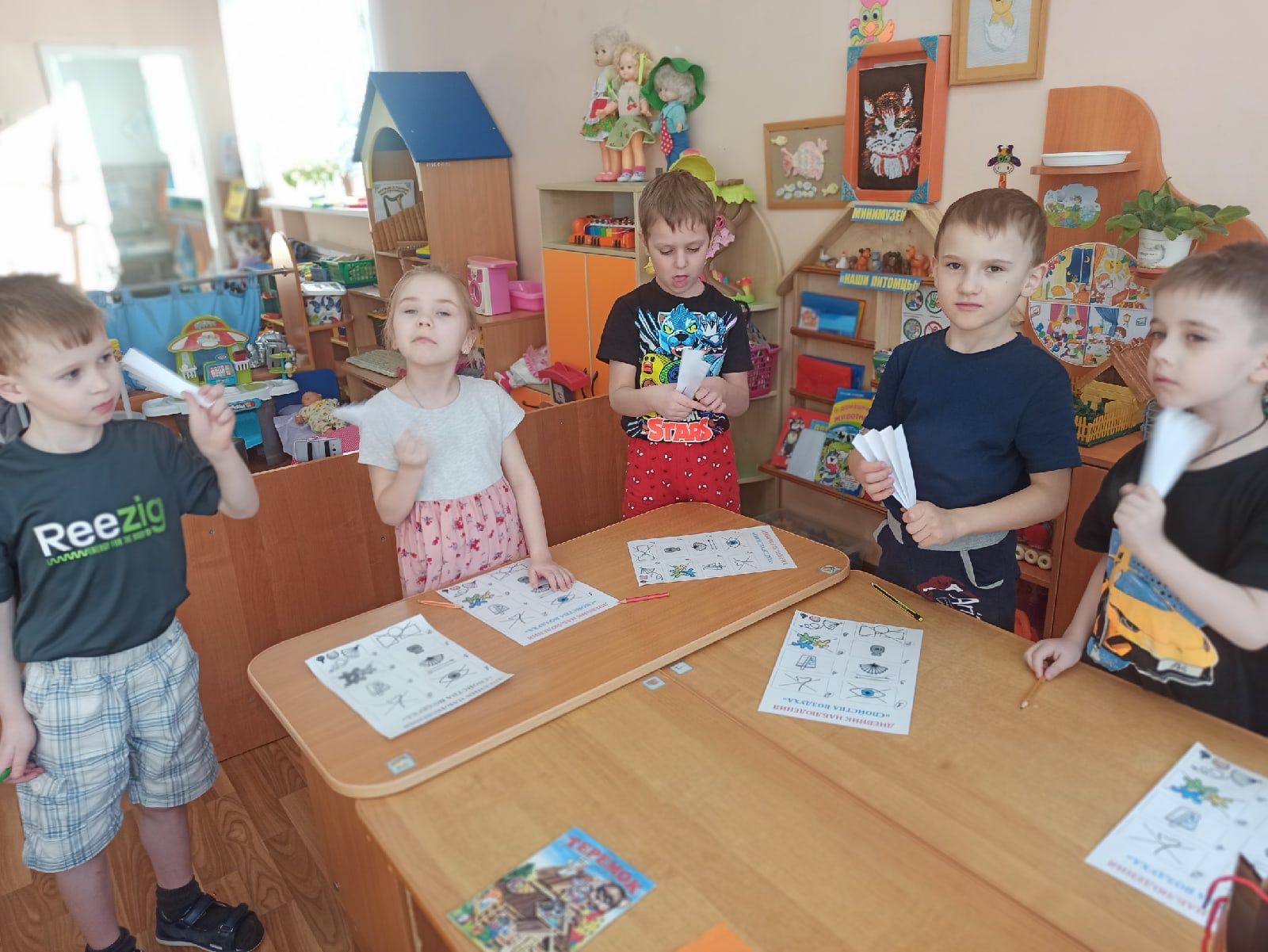 ОПЫТ №5Потребуются электронные кухонные весы,  воздушный шарик.В-ль: Ребята, как вы думаете, имеет ли воздух вес? ( Ответы разделились)Давайте проведём опыт и узнаем.На весах сначала взвешивается ненадутый шарик, дети запоминают вес. Затем воспитатель надувает этот же шарик, завязывает его узлом и заново взвешивает его. Дети видят разницу, подсчитывают её и делают вывод: воздух имеет вес.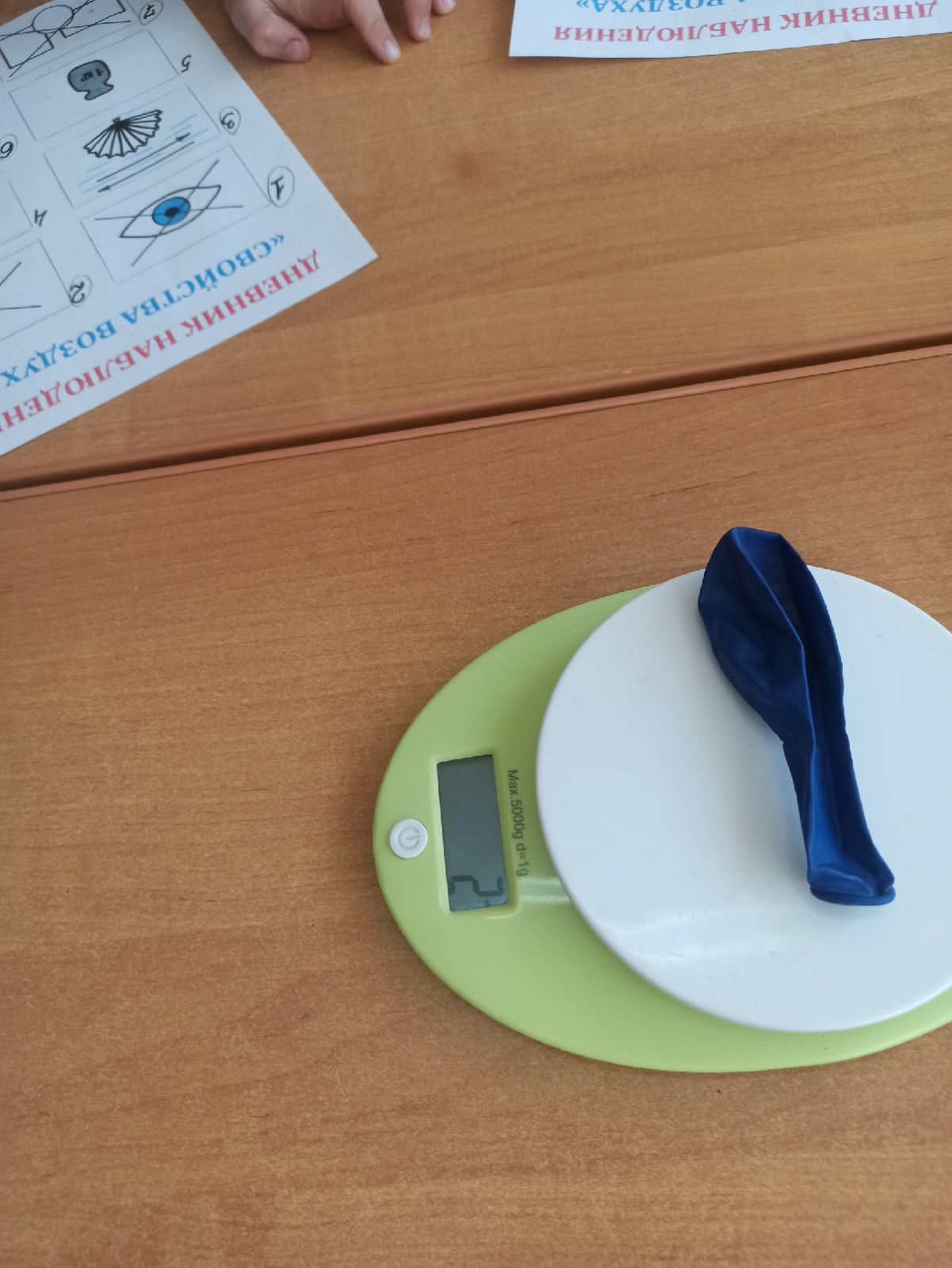 ОПЫТ №6:Потребуются прозрачные стаканчики,  небольшие металлические шарики, трубочки для коктейля, вода.Ребёнок раздаёт стаканчики, воспитатель наливает в них воду.В-ль: Ребята, возьмите шарики. Из чего они сделаны? Д: Шарики сделаны из металла. В-ль: Если мы опустим шарики в воду, что произойдёт? Почему? Д: Шарики утонут, потому что они тяжёлые, тяжелее воды. В-ль: Давайте проверим (шарики тонут).В-ль: А теперь возьмём трубочки, опустим их в воду и подуем в них. Что происходит? Д: Пузырьки воздуха поднимаются вверх. В-ль: Так какой мы вывод сделаем из этого опыта? Вывод: Воздух легче воды.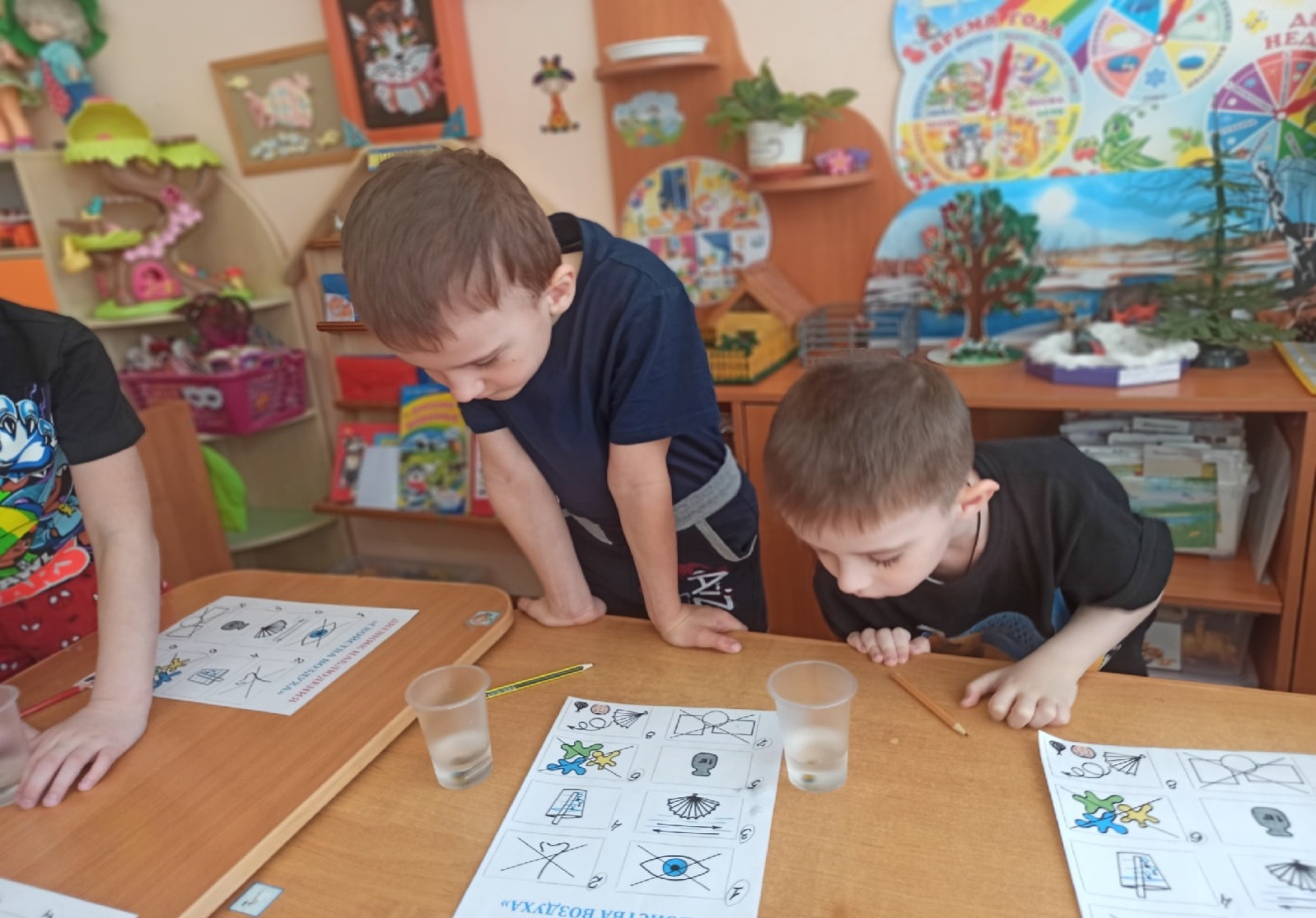 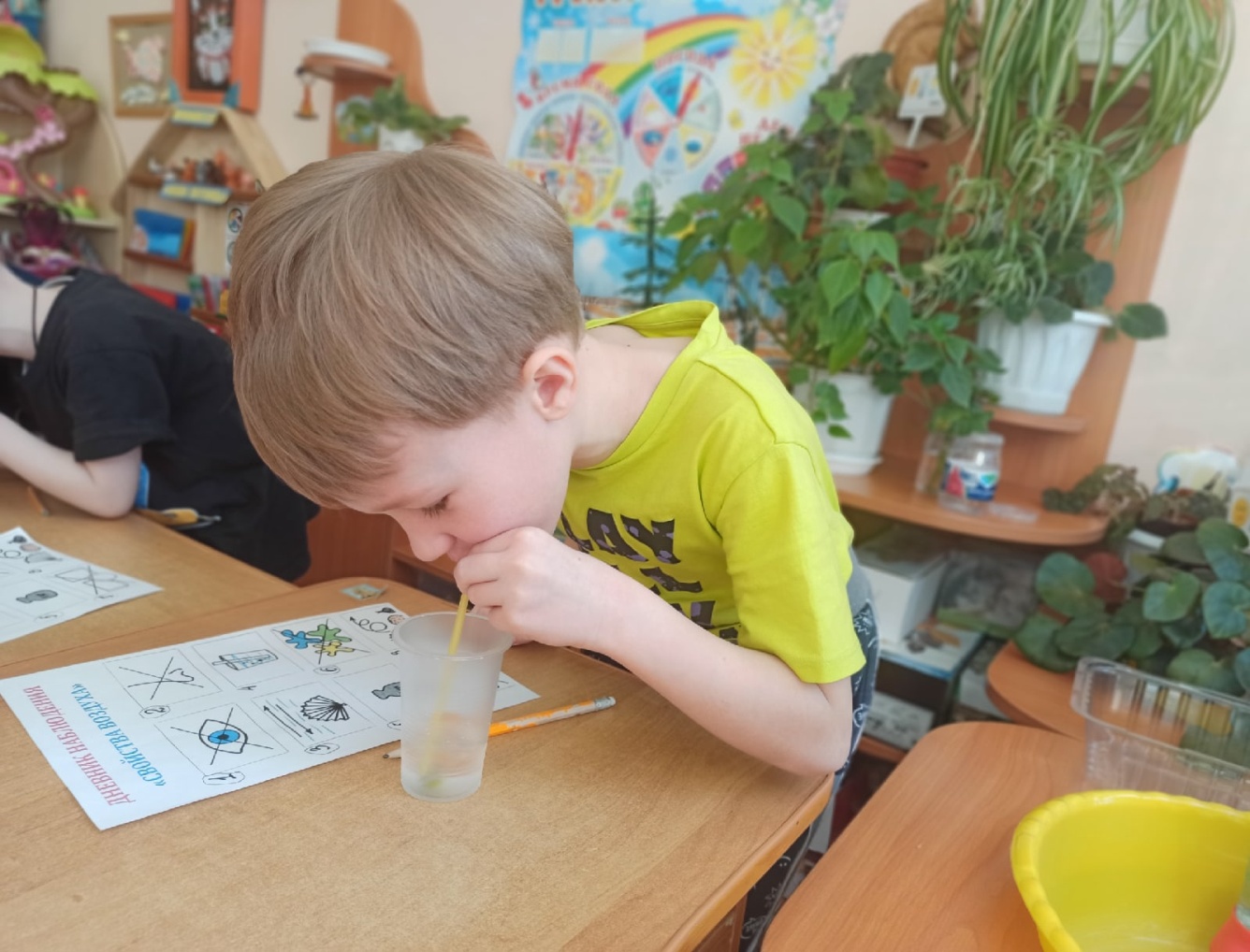 ОПЫТ №7:Потребуется платок для завязывания глаз, закрытая коробочка с апельсином и чесноком, маленький ножик с закрытым лезвием.В-ль: Как мы с вами сказали вначале, воздух не имеет запаха. Но он может сделать кое-что интересное.Воспитатель выбирает добровольца, завязывает ему глаза и проносит мимо его носа разрезанный апельсин. Ребенок узнаёт его по характерному запаху. Тоже самое проделывается с чесноком.В-ль: Посмотрите, воздух без запаха, но стоит появиться ароматному предмету и сразу чувствуешь его запах. Почему, кто догадался? Дети делают вывод: Воздух может переносить запахи.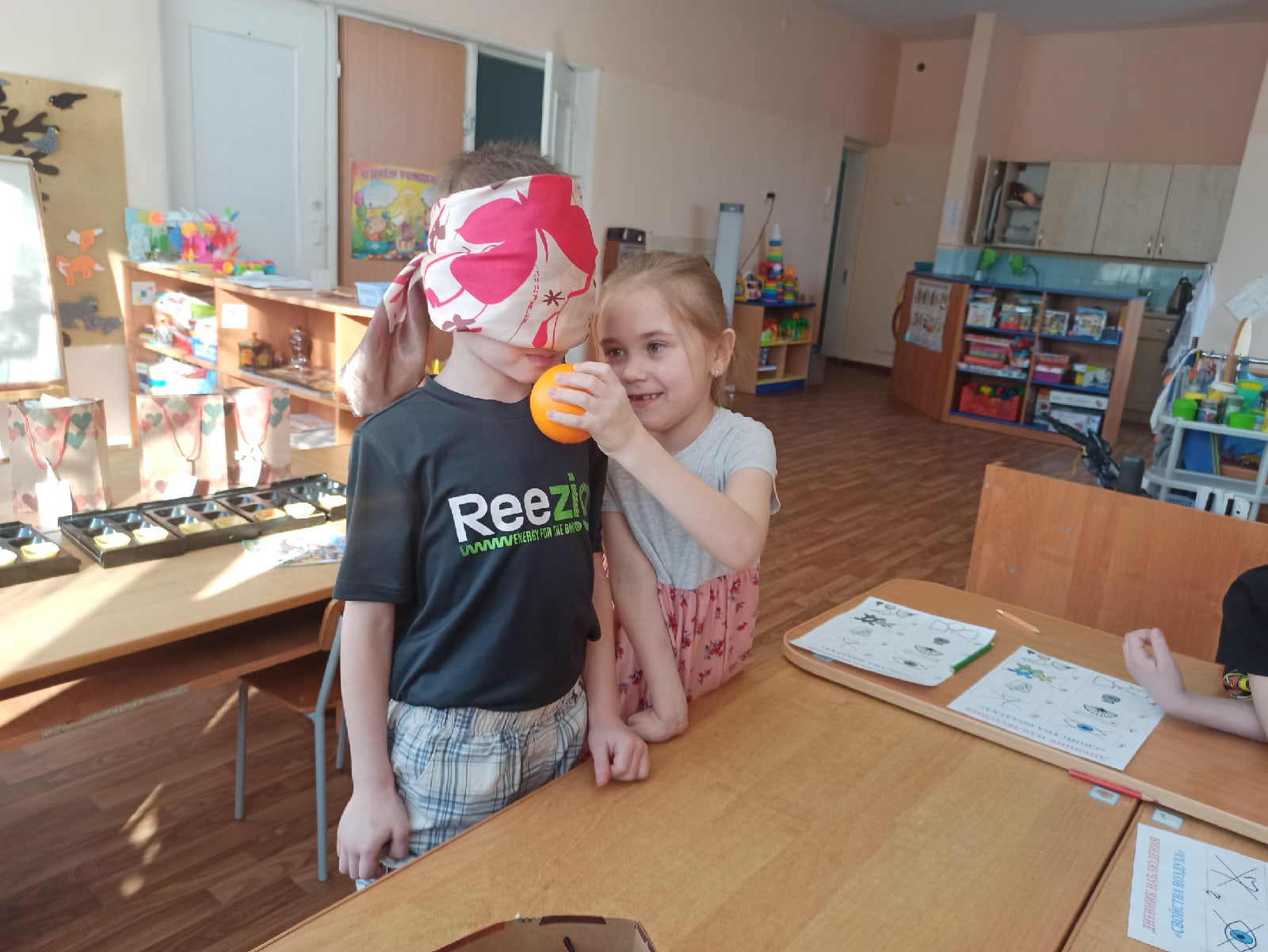 В-ль: Итак, ребята, пакеты у нас закончились, Значит и опыты тоже. Давайте посмотрим на наши дневники наблюдения и скажем, что же мы выяснили сегодня о воздухе.Дети повторяют сделанные выводы: воздух невиден, без запаха, без цвета, без формы, легче воды, имеет вес, может двигаться и переносить запахи.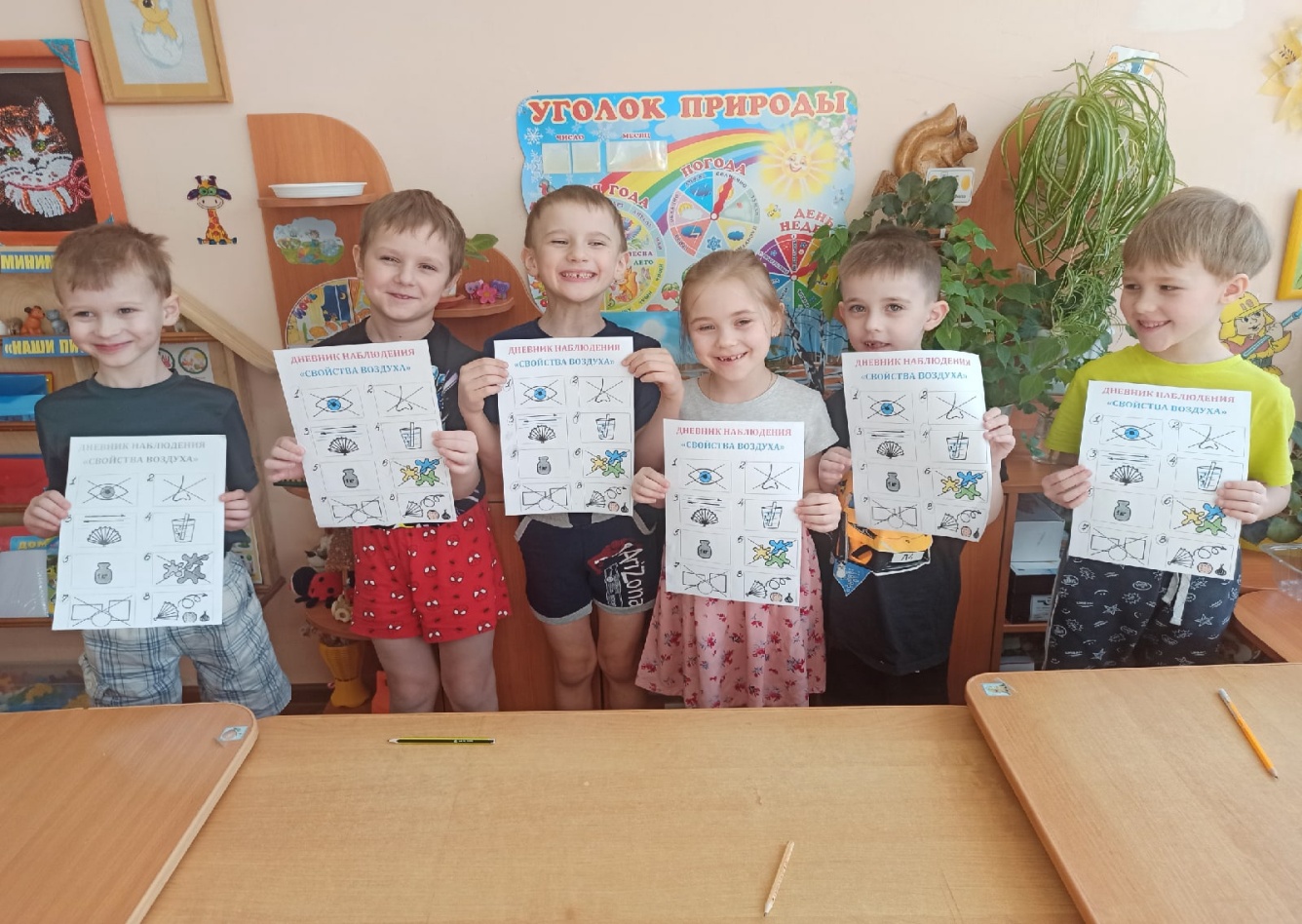 Раздаётся телефонный звонок. (У воспитателя в кармане телефон, настроенный на нажатие музыки) Воспитатель просит ребят не шуметь.В-ль:  Здравствуйте, профессор. Да, мы всё закончили. Понравилось ли ребятам? Не знаю. Сейчас спрошу. Ребята, вам понравилось? (Д: Да) А, Вы нам еще кое-что интересное приготовили? Хорошо, я всё поняла, спасибо. До свидания.  Воспитатель с детьми подходит к столу, где всё приготовлено для рисования методом кляксографии: альбомные листы, трубочки для коктейля, разведённая коричневая гуашь, кисточки и розовая гуашь с ватными палочками для рисования цветочков на дереве. Воспитатель вместе с детьми капает  с помощью кисточки каплю коричневой краски  на бумагу и при помощи трубочки раздувает из неё ствол дерева. Затем дети самостоятельно рисуют ватными палочками цветы. 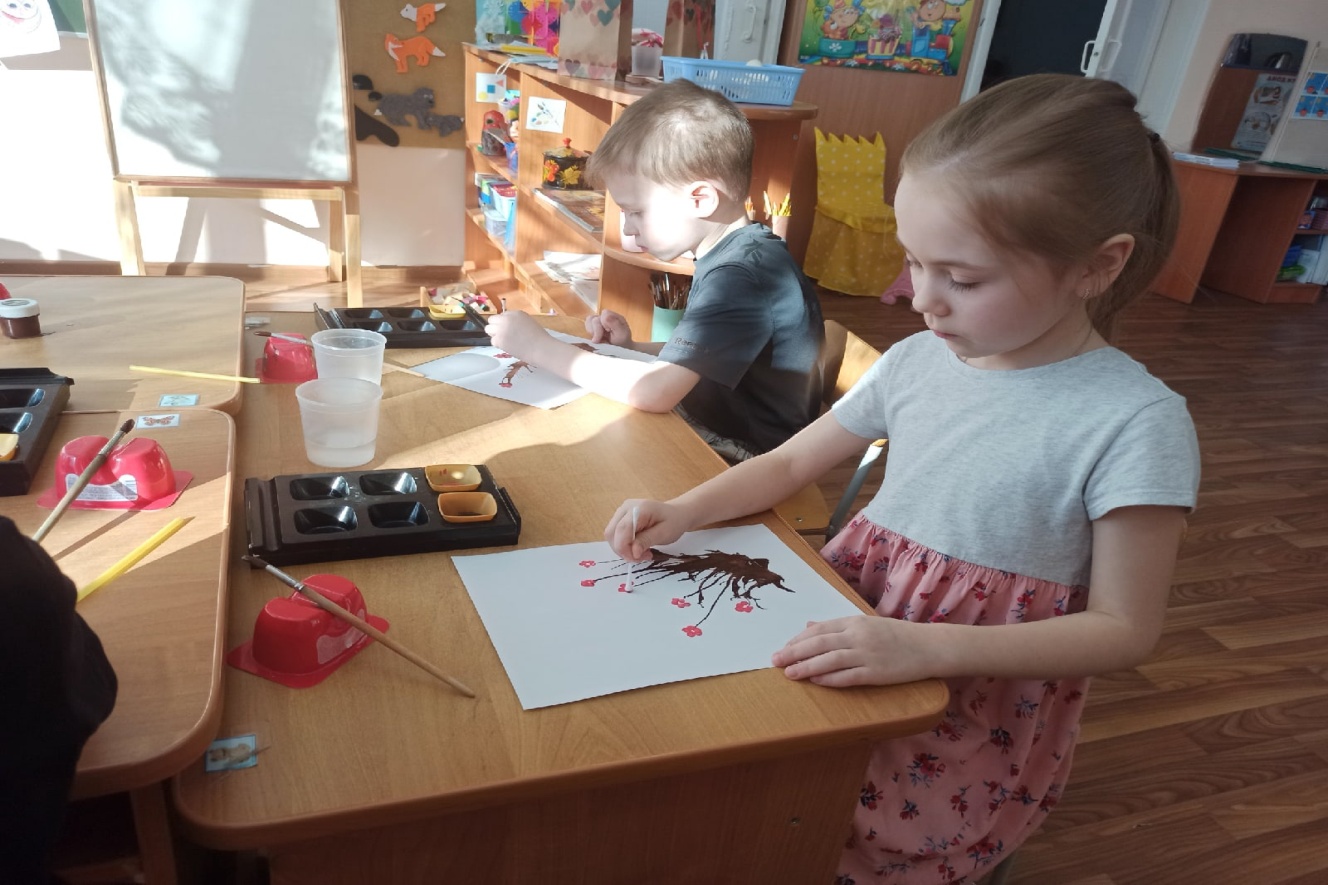 В конце занятия воспитатель благодарит детей за активную экспериментальную деятельность на занятии и дарит ребятам по воздушному шарику. Говорит, что теперь они могут многое рассказать о воздухе, который находится внутри шарика.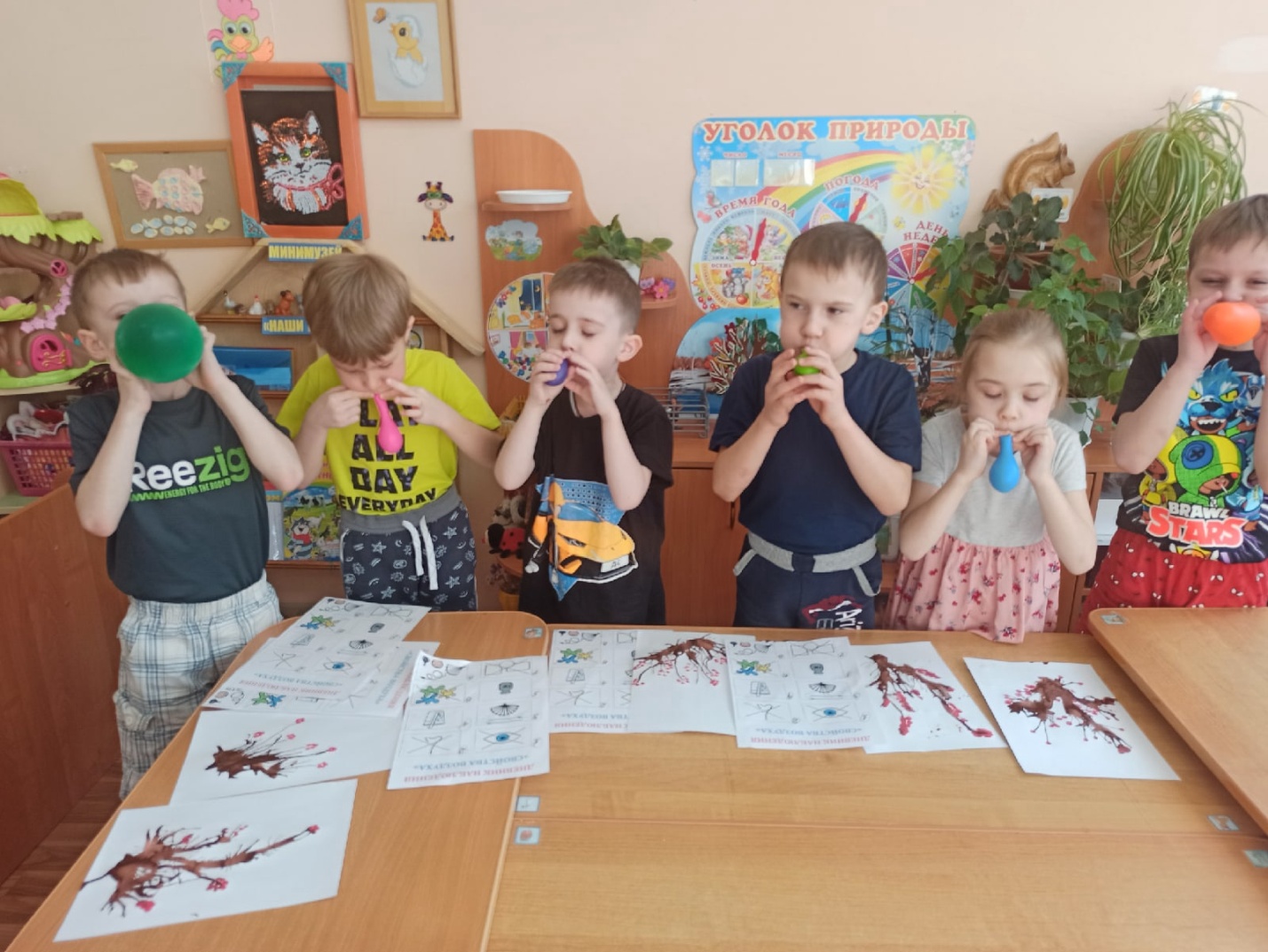 
Литература:Павленко И. Н., Родюшкина Н. Г. «Развитие речи и ознакомление с окружающим миром в ДОУ: Интегрированные занятия». – М.: Т. Ц. Сфера, 2006 г.Веракса Н. Е., Галимов О. Р. «Познавательно – исследовательская деятельность дошкольников». – М.: Творческий центр Сфера 2012 г..«Воздух» сост. Ю.И. Смирнов. – СПб: Сова, 1998.Тугушева Г.П., Чистякова А.Е. «Экспериментальная деятельность детей среднего и старшего дошкольного возраста: Методическое пособие – СПб: Детство-Пресс, 2009.Мартынова Е. А., Сучкова И. М. «Организация опытно – экспериментальной деятельности детей 2 – 7 лет». М.: Пед. общество России, 2005 г.Рыжова М. А. «Воздух – невидимка». – М.: ЗАО «Росмен – Пресс», 2006 г.Интернет ресурсы.